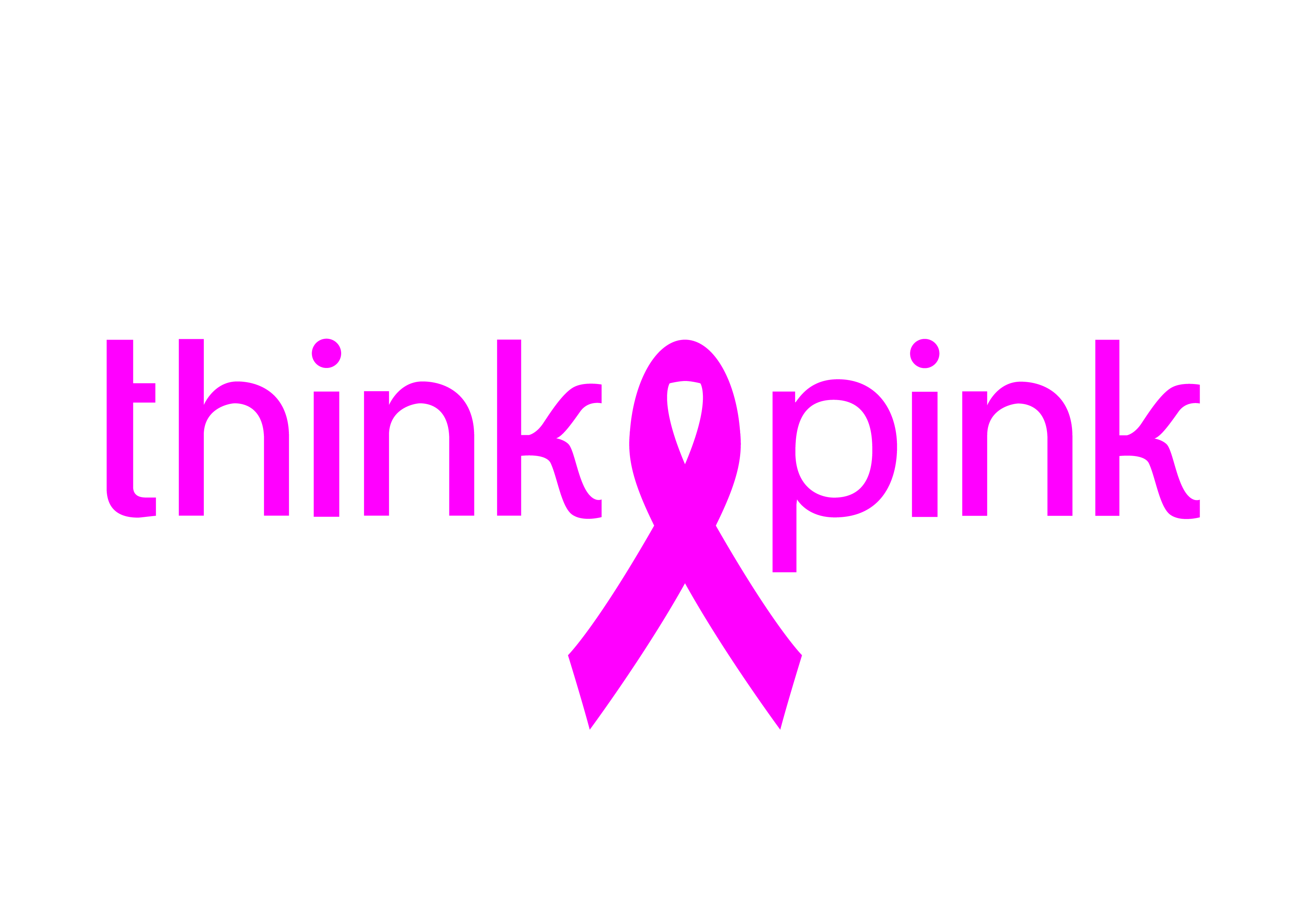 Bruxelles, mardi  16 mars 2016COMMUNIQUÉ DE PRESSEPour diffusion immédiateLa victorieuse Laura (14 ans) va couper la 50.000ième queue pour l’action Coupe d’Eclat de Think-Pink. De plus en plus de Belges coupent leurs cheveux pour faire des perruques pour les patients du cancer du sein.  Ce soir, une des victorieuses les plus jeunes de notre pays, a l’honneur de couper la 50.000ième queue pour l’action Coupe d’Eclat de Think-Pink. Laura avait 12 ans lorsqu’on lui a diagnostiqué un cancer du sein. Entretemps elle va beaucoup mieux et elle est venue d’elle-même chez Think-Pink afin de soutenir les autres victorieuses. « Ma petite sœur a récemment fait don de ses longs cheveux. Grâce à toutes les personnes qui donnent leurs cheveux à Coupe d’Eclat, Think-Pink peut aider financièrement les femmes qui perdent leurs cheveux pendant un traitement et qui ont difficile financièrement», déclare Laura (14). Si vous voulez encore couper vos cheveux pour l’action Coupe d’Eclat, vous pouvez gratuitement vous rendre dans plus de 300 salons de coiffure pour une nouvelle coupe. Vous pouvez également vous rendre à un évènement où vous pourrez vous couper les cheveux gratuitement en faveur de Think-Pink. Vos cheveux doivent avoir une longueur d’au moins 20 cm, mais au plus long les cheveux, au plus cela rapporte.Pour plus de renseignements veuillez contacter : Jessica Chacana HernandezEvent managerJessica@think-pink.be0475/40.66.02www.think-pink.be